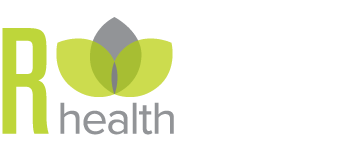 AUTHORIZATION FOR RELEASE OF MEDICAL RECORDSTO REQUEST RELEASE OF MEDICAL INFORMATION PLEASE COMPLETE AND SIGN BELOW.I, _______________________________, hereby voluntarily authorize the disclosure of information from my health record.              (Name of Patient)  Patient’s Date of Birth: ____________________________________I understand that this authorization will expire on (insert date)_______________.  I understand that I may revoke this authorization (except to the extent that action was already taken in reliance on this signed authorization) at any time by notifying (insert name of practice) in writing. I understand that I can refuse to sign this authorization and that my refusal will not affect my ability to obtain treatment, payment or my eligibility for benefits (if applicable). I may inspect or copy any information used or disclosed under this agreement. I understand that if the person or organization that receives the information is not a health care provider or plan covered by federal privacy regulations, the information described above may be redisclosed and would no longer be protected by these regulations.____________________________________________________________________		________________________Patient’s Signature or Patient’s Representative						 Date__________________________________________________________________		_________________________Printed Name of Patient’s Representative							Relationship to PatientYOU HAVE THE RIGHT TO RECEIVE A COPY OF THIS FORMUnder HIPAA with patients’ written request, records must be provided within 30 days of a request.Under House Bill 300 Texas Law with patients written request, records must be provided within 15 days of a request.Information Requested: Immunization Record                 Labs (from the last 3 years unless otherwise noted)                     Problem List                   EKG Imaging Studies (x-rays, US, MRI, CT, etc.)         Diagnostic studies (echocardiograms, stress tests, cath, EEG, etc.)                  Pathology reports Mammograms              Pap smears Consult Note (most recent)     Operative Reports       Progress Notes             Discharge summaryPurpose of Release:    Provider ChangeThe Information is to be provided to:                                                           Provider Name and Contact Information:R-Health – Ewing34 Scotch RdEwing, NJ 08628Phone: (609) 498-7670Fax: (609) 385-4150